International Centre for Information Systems & Audit (iCISA), Noida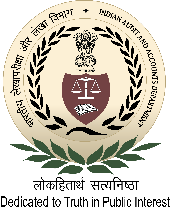 Course schedule for Online Training Programme on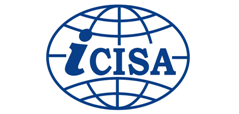 “Electronic Data Analysis” for the Officials of SAI, Oman(23rd to 25th August, 2021)DateTopicFacultyIndian Timings(hrs)Oman Timings(hrs)Day 1 : 23 August 2021 Day 1 : 23 August 2021 Day 1 : 23 August 2021 Day 1 : 23 August 2021 Day 1 : 23 August 2021 Session 1 (Day 1)Inauguration: Introduction of participants &Overview of the course Mr. K. Srinivasan, Addl. CTO & DG, iCISA9:30 to 9:458:00 to 8:15Session 1 (Day 1)Introduction to  Data AnalyticsMr. Gaurav Rai, Dy. Director, Ms. Niti Sethi, Consultant, CDMA, 9:45 to 10:4508:15 to 9:15Break10:45 to 11:009:15 to 9:30Session 2 (Day 1)Use of Statistical concepts in Data Analytics Mr. Gaurav Rai, Dy. Director, Ms. Niti Sethi, Consultant, CDMA, 11:00 to 12:009:30 to 10:30Break12:00 to 12:1510:30 to 10:45Session 3 (Day 1)Dealing with different types of data using different Data Analytics toolsMr. Karan Vohra, DAG12:15 to 13:1510:45 to 11:45Lunch Break13:15 to 14:1511:45 to 12:45Session 4 (Day 1)Sampling using Excel : A case StudyMr. Sandeep Dabur, Dy. Director14:15 to 15:1512:45 to 13:45Day 2 : 24 August 2021 Day 2 : 24 August 2021 Day 2 : 24 August 2021 Day 2 : 24 August 2021 Day 2 : 24 August 2021 Session 1 (Day 2)Introduction to Excel: Worksheets & Workbooks.  Customs Formats and Layouts, Advanced Conditional Formatting and Filtering, Applying Custom Styles and Templates. Creating Advanced Formulas: Functions in Formulas: Look Up Data with Function, Applying Advanced Date and Time Functions and Creating ScenariosMr. Deepak Vishwanathan, Sr. Administrative Officer9.30 to 10:3008:00 to 9:00Break10:30 to 10:459:00 to 9:15Session 2 (Day 2)Excel- Hands on SessionMr. Deepak Vishwanathan, Sr. Administrative Officer10:45 to 11:459:15 to 10:15Break11:45 to 12:0010:15 to 10:30Session 3 (Day 2)Introduction to Excel contd.Formatting Cell and Ranges and Ordering and Grouping. Cells and Ranges, Tables: Creating and Modifying Table. Formulas: Applying Cell Ranges and Reference in Formulas. Charts and Objects Creating and Managing Pivot Tables and Creating and Managing Pivot ChartsMr. Deepak Vishwanathan, Sr. Administrative Officer12:00 to 13:00 10:30 to 11:30Lunch Break13:00 to 14:0011:30 to 12:30 Session 4 (Day 2)Excel - hands on sessionsMr. Deepak Vishwanathan, Sr. Administrative Officer14:00 to 15:0012:30 to 13:30Day 3 : 25 August 2021 Day 3 : 25 August 2021 Day 3 : 25 August 2021 Day 3 : 25 August 2021 Day 3 : 25 August 2021 Session 1 (Day 3)Introduction to Access:  Creating and Managing a Database, Creating table, generating Reports, Exporting & Importing data, Applying basic formulas.Mr. Rohit Anand, Sr. Administrative Officer9.30 to 10:3008:00 to 9:00Break10:30 to 10:459:00 to 9:15Session 2 (Day 3)Introduction to Access – Creating and Modifying Queries: Creating a Query, Modifying a Query, and Utilizing Calculated Fields and Grouping within a Query. Mr. Rohit Anand, Sr. Administrative Officer 10:45 to 11:459:15 to 10:15Break 11:45 to 12:0010:15 to 10:30Session 3 (Day 3)Overview of Tableau & Visualisation using tableau Mr. Gaurav Rai, Dy. Director, Mr. Suresh Nair, Sr. AO12:00 to 13:00 10:30 to 11:30Lunch Break13:00 to 14:0011:30 to 12:30 Session 4 (Day 3)Sampling using Tableau  : A case Study Mr. Gaurav Rai, Dy. Director,  Mr. Suresh Nair, Sr. AO14:00 to 15:0012:30 to 13:30 Valediction15:00 to 15:3013:30 to 14:00